Advent Candle Lighting: Bold Discipleship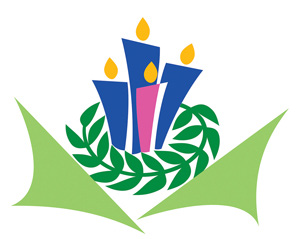 Please adapt this liturgy to fit your context and to maximize voices. For instance, in a larger congregation you might want to have the scripture read from the lectern, Voice 2 from the Advent wreath, and the multiple voices coming from the congregation. For a smaller gathering, everyone could take part if they wish. Encourage readers to add their own dreams to the ones shared.This liturgy also complements the Advent Unwrapped music video, The Giver, on the United Church YouTube channel.HopeVoice 1:“Come, let us go up to the mountain, to the house of God, so that we can be taught God’s way and go on God’s path.” (Isaiah 2:3‒5 paraphrase)Voice 2:What do you hope for in the new world?Multiple Voices:I hope for a future that is more amazing than anything I could ever imagine.
I hope for the healing of creation.
I hope for good mental health and wellness.
I hope for a world where everyone seeks the good.Voice 2:Advent is the beginning of this new world, a better world,
where we can dare to hope boldly.Voice 1:May it be so.Voice 2:(First Advent candle is lit.)
Amen.PeaceVoice 1:“The wolf shall live with the lamb, the leopard shall lie down with the kid, the calf and the lion will feed together, and a little child shall lead them.” (Isaiah 11:6)Voice 2:What does peace look like in the new world?Multiple Voices:Peace looks like a flowing river where every living thing has what that they need to flourish.
Peace looks like a place where those who are weak are not afraid of those who are strong.
Peace looks like good conversations around big tables.Voice 2:Advent is the beginning of this new world, a better world,
where we can boldly build a good life together.Voice 1:May it be so.Voice 2:(Second Advent candle is lit.)
Amen.JoyVoice 1:“The wilderness and the dry land shall be glad; the desert shall rejoice and blossom; like the crocus it shall blossom abundantly and rejoice with joy and shouting.” (Isaiah 35:1‒2)Voice 2:What does joy feel like in the new world?Multiple Voices:Joy feels like everlasting love.
Joy feels like the freedom to be who God created me to be.
Joy feels like sharing love and kindness.
Joy feels like pride.Voice 2:Advent is the beginning of this new world, a better world,
where joy boldly bubbles up in unexpected places.Voice 1:May it be so.Voice 2:(Third Advent candle is lit.)
Amen.LoveVoice 1:“Mary treasured all these words and pondered them in her heart.” (Luke 2:19)Voice 2:What does love feel like in the new world?Voice 1:Love feels like knowing I am a sacred piece of a magnificent whole.
Love feels like acceptance and gratitude.
Love feels like being cherished.Voice 2:Advent is the beginning of this new world, a better world,
where you, and me, and all of God’s creation are treasured and beloved.Voice 1:May it be so.Voice 2:(Fourth Advent candle is lit.)
Amen.ChristmasVoice 1:“Do not be afraid; for see, I am bringing you good news of great joy for all the people.” (Luke 2:10)Voice 2:What gifts does Jesus bring to the new world?Multiple Voices:Jesus brings hope for the future,
peace like a river,
joy everlasting, and
love for all.Voice 2:Christmas is the beginning of this new world, a better world,
that we are boldly invited to create together
as followers of the Christ child.Voice 1:May it be so.Voice 2:(Christ candle is lit.)
Amen.